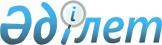 Приозерск қалалық мәслихатының 2014 жылғы 23 желтоқсандағы № 39/274 "2015 - 2017 жылдарға арналған қалалық бюджет туралы" шешіміне өзгерістер енгізу туралы
					
			Мерзімі біткен
			
			
		
					Қарағанды облысы Приозерск қалалық мәслихатының 2015 жылғы 4 тамыздағы XLIII сессиясының № 43/339 шешімі. Қарағанды облысының Әділет департаментінде 2015 жылғы 13 тамызда № 3371 болып тіркелді.
      Қазақстан Республикасының 2008 жылғы 4 желтоқсандағы Бюджет кодексіне, Қазақстан Республикасының 2001 жылғы 23 қаңтардағы "Қазақстан Республикасындағы жергілікті мемлекеттік басқару және өзін-өзі басқару туралы" Заңына сәйкес, қалалық мәслихат ШЕШІМ ЕТТІ:
      1. Приозерск қалалық мәслихатының 2014 жылғы 23 желтоқсандағы № 39/274 "2015-2017 жылдарға арналған қалалық бюджет туралы" (Нормативтік құқықтық актілерді мемлекеттік тіркеу тізілімінде № 2908 болып тіркелген, 2015 жылғы 16 қаңтардағы № 02/387 "Приозерский вестник" газетінде, "Әділет" ақпараттық-құқықтық жүйесінде 2015 жылдың 23 қаңтарында жарияланған) шешіміне келесі өзгерістер енгізілсін: 
      1) 1 тармақ жаңа редакцияда мазмұндалсын:
      "1. 2015-2017 жылдарға арналған қалалық бюджет 1, 2 және  3 қосымшаларға сәйкес, оның ішінде 2015 жылға келесі көлемдерде бекітілсін:
      1) кірістер – 2230949 мың теңге, оның ішінде:
      салықтық түсімдер - 209270 мың теңге;
      салықтық емес түсімдер - 10790 мың теңге;
      негізгі капиталды сатудан түсетін түсімдер - 8422 мың теңге;
      трансферттердің түсімдері - 2002467 мың теңге;
      2) шығындар - 2239168 мың теңге;
      3) таза бюджеттік несиелеу - 0 мың теңге, оның ішінде:
      бюджеттік несиелер - 0 мың теңге;
      бюджеттік несиелерді өтеу - 0 мың теңге;
      4) қаржы активтерімен операциялар бойынша сальдо - 0 мың теңге, оның ішінде:
      қаржы активтерін сатып алу - 0 мың теңге;
      мемлекеттің қаржы активтерін сатудан түсетін түсімдер – 0 мың теңге;
      5) бюджеттің тапшылығы (профициті) - алу 8219 мың теңге;
      6) бюджеттің тапшылығын қаржыландыру (профицитін пайдалану) - 8219 мың теңге, оның ішінде:
      қарыздар түсімі - 0 мың теңге;
      қарыздарды өтеу - 0 мың теңге;
      бюджет қаражатының пайдаланылатын қалдықтары - 8219 мың теңге.";
      2) көрсетілген шешімнің 1, 5 қосымшалары осы шешімнің 1,  2 қосымшаларына сәйкес жаңа редакцияда мазмұндалсын.
      2. Осы шешім 2015 жылдың 1 қаңтарынан бастап қолданысқа енгізіледі.  2015 жылға арналған қалалық бюджет 2015 жылға арналған инвестициялық жобаларды іске асыруға бағытталған, жергілікті бюджеттік даму бағдарламаларының тізбесі
					© 2012. Қазақстан Республикасы Әділет министрлігінің «Қазақстан Республикасының Заңнама және құқықтық ақпарат институты» ШЖҚ РМК
				
Сессия төрағасы
Г. Моңдыбаева
Қалалық мәслихат хатшысы
Б. Сәрсембеков
Санаты
Санаты
Санаты
Санаты
Сома (мың теңге)
Сыныбы
Сыныбы
Сыныбы
Сома (мың теңге)
Iшкi сыныбы
Iшкi сыныбы
Сома (мың теңге)
А т а у ы
Сома (мың теңге)
1
2
3
4
5
I. Кiрiстер
2230949
1
Салықтық түсімдер
209270
01
Табыс салығы
77802
2
Жеке табыс салығы
77802
03
Әлеуметтiк салық
49920
1
Әлеуметтiк салық
49920
04
Меншiкке салынатын салықтар
53672
1
Мүлiкке салынатын салықтар
20670
3
Жер салығы
18991
4
Көлiк құралдарына салынатын салық
14011
05
Тауарларға, жұмыстарға және қызметтерге салынатын iшкi салықтар
25496
2
Акциздер
1494
3
Табиғи және басқа да ресурстарды пайдаланғаны үшiн түсетiн түсiмдер
5911
4
Кәсiпкерлiк және кәсiби қызметтi жүргiзгенi үшiн алынатын алымдар
17168
5
Ойын бизнесіне салық
923
08
Заңдық маңызы бар әрекеттерді жасағаны және (немесе) оған уәкілеттігі бар мемлекеттік органдар немесе лауазымды адамдар құжаттар бергені үшін алынатын міндетті төлемдер
2380
1
Мемлекеттік баж
2380
2
Салықтық емес түсiмдер
10790
01
Мемлекеттік меншіктен түсетін кірістер
10044
1
Мемлекеттік кәсіпорындардың таза кірісі бөлігінің түсімдері 
981
5
Мемлекет меншігіндегі мүлікті жалға беруден түсетін кірістер
9063
06
Басқа да салықтық емес түсiмдер
746
1
Басқа да салықтық емес түсiмдер
746
3
Негізгі капиталды сатудан түсетін түсімдер
8422
03
Жердi және материалдық емес активтердi сату
8422
1
Жерді сату
7336
2
Материалдық емес активтерді сату 
1086
4
Трансферттердің түсімдері
2002467
02
Мемлекеттiк басқарудың жоғары тұрған органдарынан түсетiн трансферттер
2002467
2
Облыстық бюджеттен түсетiн трансферттер
2002467
Функционалдық топ
Функционалдық топ
Функционалдық топ
Функционалдық топ
Функционалдық топ
Сома (мың теңге)
Функционалдық кіші топ
Функционалдық кіші топ
Функционалдық кіші топ
Функционалдық кіші топ
Сома (мың теңге)
Сома (мың теңге)
Бюджеттiк бағдарламалардың әкімшісі
Бюджеттiк бағдарламалардың әкімшісі
Бюджеттiк бағдарламалардың әкімшісі
Сома (мың теңге)
Бюджеттік бағдарлама
Бюджеттік бағдарлама
Сома (мың теңге)
Атауы
Сома (мың теңге)
1
2
3
4
5
6
II. Шығындар 
2239168
01
Жалпы сипаттағы мемлекеттiк қызметтер 
175336
1
Мемлекеттiк басқарудың жалпы функцияларын орындайтын өкiлдi, атқарушы және басқа органдар
87272
112
Аудан (облыстық маңызы бар қала) мәслихатының аппараты
19169
001
Аудан (облыстық маңызы бар қала) мәслихатының қызметін қамтамасыз ету жөніндегі қызметтер
19077
003
Мемлекеттік органның күрделі шығыстары
92
122
Аудан (облыстық маңызы бар қала) әкімінің аппараты
68103
001
Аудан (облыстық маңызы бар қала) әкімінің қызметін қамтамасыз ету жөніндегі қызметтер
67545
003
Мемлекеттік органның күрделі шығыстары
558
2
Қаржылық қызмет
967
459
Ауданның (облыстық маңызы бар қаланың) экономика және қаржы бөлімі
967
003
Салық салу мақсатында мүлікті бағалауды жүргізу
219
010
Жекешелендіру, коммуналдық меншікті басқару, жекешелендіруден кейінгі қызмет және осыған байланысты дауларды реттеу 
748
9
Жалпы сипаттағы өзге де мемлекеттiк қызметтер
87097
454
Ауданның (облыстық маңызы бар қаланың) кәсіпкерлік және ауыл шаруашылығы бөлімі
19625
001
Жергілікті деңгейде кәсіпкерлікті және ауыл шаруашылығын дамыту саласындағы мемлекеттік саясатты іске асыру жөніндегі қызметтер
19594
007
Мемлекеттік органның күрделі шығыстары
31
458
Ауданның (облыстық маңызы бар қаланың) тұрғын үй-коммуналдық шаруашылығы, жолаушылар көлігі және автомобиль жолдары бөлімі
0
001
Жергілікті деңгейде тұрғын үй-коммуналдық шаруашылығы, жолаушылар көлігі және автомобиль жолдары саласындағы мемлекеттік саясатты іске асыру жөніндегі қызметтер
0
013
Мемлекеттік органның күрделі шығыстары
0
459
Ауданның (облыстық маңызы бар қаланың) экономика және қаржы бөлімі
22044
001
Ауданның (облыстық маңызы бар қаланың) экономикалық саясаттын қалыптастыру мен дамыту, мемлекеттік жоспарлау, бюджеттік атқару және коммуналдық меншігін басқару саласындағы мемлекеттік саясатты іске асыру жөніндегі қызметтер
21056
015
Мемлекеттік органның күрделі шығыстары
988
486
Ауданның (облыстық маңызы бар қаланың) жер қатынастары, сәулет және қала құрылысы бөлімі
24627
001
Жергілікті деңгейде жер қатынастары, сәулет және қала құрылысын реттеу саласындағы мемлекеттік саясатты іске асыру жөніндегі қызметтер
23997
003
Мемлекеттік органның күрделі шығыстары
630
492
Ауданның (облыстық маңызы бар қаланың) тұрғын үй-коммуналдық шаруашылығы, жолаушылар көлігі, автомобиль жолдары және тұрғын үй инспекциясы бөлімі
20801
001
Жергілікті деңгейде тұрғын үй-коммуналдық шаруашылық, жолаушылар көлігі, автомобиль жолдары және тұрғын үй инспекциясы саласындағы мемлекеттік саясатты іске асыру жөніндегі қызметтер
20477
013
Мемлекеттік органның күрделі шығыстары
324
02
Қорғаныс
3074
1
Әскери мұқтаждар
2279
122
Аудан (облыстық маңызы бар қала) әкімінің аппараты
2279
005
Жалпыға бірдей әскери міндетті атқару шеңберіндегі іс-шаралар
2279
2
Төтенше жағдайлар жөнiндегi жұмыстарды ұйымдастыру
795
122
Аудан (облыстық маңызы бар қала) әкімінің аппараты
795
006
Аудан (облыстық маңызы бар қала) ауқымындағы төтенше жағдайлардың алдын алу және оларды жою
795
04
Бiлiм беру
527715
1
Мектепке дейiнгi тәрбие және оқыту
157606
464
Ауданның (облыстық маңызы бар қаланың) білім бөлімі
157606
040
Мектепке дейінгі білім беру ұйымдарында мемлекеттік білім беру тапсырысын іске асыруға
157606
2
Бастауыш, негізгі орта және жалпы орта білім беру
329486
464
Ауданның (облыстық маңызы бар қаланың) білім бөлімі
329486
003
Жалпы білім беру
265383
006
Балаларға қосымша білім беру
64103
9
Бiлiм беру саласындағы өзге де қызметтер
40623
464
Ауданның (облыстық маңызы бар қаланың) білім бөлімі
35431
001
Жергілікті деңгейде білім беру саласындағы мемлекеттік саясатты іске асыру жөніндегі қызметтер
12103
005
Ауданның (облыстық маңызы бар қаланың) мемлекеттік білім беру мекемелер үшін оқулықтар мен оқу-әдiстемелiк кешендерді сатып алу және жеткізу
8256
012
Мемлекеттік органның күрделі шығыстары
320
015
Жетім баланы (жетім балаларды) және ата-аналарының қамқорынсыз қалған баланы (балаларды) күтіп-ұстауға қамқоршыларға (қорғаншыларға) ай сайынға ақшалай қаражат төлемі
1996
022
Жетім баланы (жетім балаларды) және ата-анасының қамқорлығынсыз қалған баланы (балаларды) асырап алғаны үшін Қазақстан азаматтарына біржолғы ақша қаражатын төлеуге арналған төлемдер
149
067
Ведомстволық бағыныстағы мемлекеттік мекемелерінің және ұйымдарының күрделі шығыстары
12607
467
Ауданның (облыстық маңызы бар қаланың) құрылыс бөлімі
5192
037
Білім беру объектілерін салу және реконструкциялау
5192
06
Әлеуметтiк көмек және әлеуметтiк қамсыздандыру
58582
2
Әлеуметтiк көмек
40978
451
Ауданның (облыстық маңызы бар қаланың) жұмыспен қамту және әлеуметтік бағдарламалар бөлімі
40902
002
Жұмыспен қамту бағдарламасы
22574
005
Мемлекеттік атаулы әлеуметтік көмек 
2814
006
Тұрғын үйге көмек көрсету
1758
007
Жергілікті өкілетті органдардың шешімі бойынша мұқтаж азаматтардың жекелеген топтарына әлеуметтік көмек
7505
010
Үйден тәрбиеленіп оқытылатын мүгедек балаларды материалдық қамтамасыз ету
95
014
Мұқтаж азаматтарға үйде әлеуметтiк көмек көрсету
1962
016
18 жасқа дейінгі балаларға мемлекеттік жәрдемақылар
2212
017
Мүгедектерді оңалту жеке бағдарламасына сәйкес, мұқтаж мүгедектерді міндетті гигиеналық құралдармен және ымдау тілі мамандарының қызмет көрсетуін, жеке көмекшілермен қамтамасыз ету 
1098
052
Ұлы Отан соғысындағы Жеңістің жетпіс жылдығына арналған іс-шараларды өткізу
960
9
Әлеуметтiк көмек және әлеуметтiк қамтамасыз ету салаларындағы өзге де қызметтер
17604
451
Ауданның (облыстық маңызы бар қаланың) жұмыспен қамту және әлеуметтік бағдарламалар бөлімі
17604
001
Жергілікті деңгейде халық үшін әлеуметтік бағдарламаларды жұмыспен қамтуды қамтамасыз етуді іске асыру саласындағы мемлекеттік саясатты іске асыру жөніндегі қызметтер 
16559
011
Жәрдемақыларды және басқа да әлеуметтік төлемдерді есептеу, төлеу мен жеткізу бойынша қызметтерге ақы төлеу
266
050
Мүгедектердің құқықтарын қамтамасыз ету және өмір сүру сапасын жақсарту жөніндегі іс-шаралар жоспарын іске асыру
779
07
Тұрғын үй-коммуналдық шаруашылық
1327950
1
Тұрғын үй шаруашылығы
49240
458
Ауданның (облыстық маңызы бар қаланың) тұрғын үй-коммуналдық шаруашылығы, жолаушылар көлігі және автомобиль жолдары бөлімі
0
003
Мемлекеттік тұрғын үй қорының сақталуын ұйымдастыру
0
467
Ауданның (облыстық маңызы бар қаланың) құрылыс бөлімі
33494
003
Коммуналдық тұрғын үй қорының тұрғын үйін жобалау және (немесе) салу, реконструкциялау
32893
004
Инженерлік-коммуникациялық инфрақұрылымды жобалау, дамыту және (немесе) жайластыру
601
492
Ауданның (облыстық маңызы бар қаланың) тұрғын үй коммуналдық шаруашылық, жолаушылар көлігі, автомобиль жолдары және тұрғын үй инспекциясы бөлімі
15746
003
Мемлекеттік тұрғын үй қорын сақтауды ұйымдастыру
15746
2
Коммуналдық шаруашылық
1226251
458
Ауданның (облыстық маңызы бар қаланың) тұрғын үй-коммуналдық шаруашылығы, жолаушылар көлігі және автомобиль жолдары бөлімі
0
011
Шағын қалаларды жылумен жабдықтауды үздіксіз қамтамасыз ету
0
012
Сумен жабдықтау және су бұру жүйесінің жұмыс істеуі
0
029
Сумен жабдықтау және су бұру жүйелерін дамыту
0
467
Ауданның (облыстық маңызы бар қаланың) құрылыс бөлімі
25000
006
Сумен жабдықтау және су бұру жүйесін дамыту 
25000
492
Ауданның (облыстық маңызы бар қаланың) тұрғын үй - коммуналдық шаруашылық, жолаушылар көлігі, автомобиль жолдары және тұрғын үй инспекциясы бөлімі
1201251
011
Шағын қалаларды жылумен жабдықтауды үздіксіз қамтамасыз ету
520000
012
Сумен жабдықтау және су бұру жүйесінің жұмыс істеуі
106251
029
Сумен жабдықтау және су бұру жүйелерін дамыту
575000
3
Елді-мекендерді абаттандыру
52459
458
Ауданның (облыстық маңызы бар қаланың) тұрғын үй-коммуналдық шаруашылығы, жолаушылар көлігі және автомобиль жолдары бөлімі
0
015
Елдi мекендердегі көшелердi жарықтандыру
0
016
Елдi мекендердiң санитариясын қамтамасыз ету
0
017
Жерлеу орындарын ұстау және туыстары жоқ адамдарды жерлеу
0
018
Елдi мекендердi абаттандыру және көгалдандыру
0
492
Ауданның (облыстық маңызы бар қаланың) тұрғын үй-коммуналдық шаруашылығы, жолаушылар көлігі, автомобиль жолдары және тұрғын үй инспекциясы бөлімі
52459
015
Елдi мекендердегі көшелердi жарықтандыру
23494
016
Елдi мекендердiң санитариясын қамтамасыз ету
1923
017
Жерлеу орындарын ұстау және туыстары жоқ адамдарды жерлеу
447
018
Елдi мекендердi абаттандыру және көгалдандыру
26595
08
Мәдениет, спорт, туризм және ақпараттық кеңістiк
68278
1 
Мәдениет саласындағы қызмет
5393
478
Ауданның (облыстық маңызы бар қаланың) ішкі саясат, мәдениет және тілдерді дамыту бөлімі
5393
009
Мәдени-демалыс жұмысын қолдау
5393
2
Спорт
9948
465
Ауданның (облыстық маңызы бар қаланың) дене шынықтыру және спорт бөлімі
9948
001
Жергілікті деңгейде дене шынықтыру және спорт саласындағы мемлекеттік саясатты іске асыру жөніндегі қызметтер
5190
004
Мемлекеттік органның күрделі шығыстары
1916
006
Аудандық (облыстық маңызы бар қалалық) деңгейде спорттық жарыстар өткiзу
1137
007
Әртүрлi спорт түрлерi бойынша аудан (облыстық маңызы бар қала) құрама командаларының мүшелерiн дайындау және олардың облыстық спорт жарыстарына қатысуы
1705
3
Ақпараттық кеңiстiк
21438
478
Ауданның (облыстық маңызы бар қаланың) ішкі саясат, мәдениет және тілдерді дамыту бөлімі
21438
005
Мемлекеттік ақпараттық саясат жүргізу жөніндегі қызметтер
6500
007
Аудандық (қалалық) кiтапханалардың жұмыс iстеуi
14218
008
Мемлекеттiк тiлдi және Қазақстан халқының басқа да тiлдерін дамыту
720
9
Мәдениет, спорт, туризм және ақпараттық кеңiстiктi ұйымдастыру жөнiндегi өзге де қызметтер
31499
478
Ауданның (облыстық маңызы бар қаланың) ішкі саясат, мәдениет және тілдерді дамыту бөлімі
31499
001
Ақпаратты, мемлекеттілікті нығайту және азаматтардың әлеуметтік сенімділігін қалыптастыру саласында жергілікті деңгейде мемлекеттік саясатты іске асыру жөніндегі қызметтер
17773
003
Мемлекеттік органның күрделі шығыстары
348
004
Жастар саясаты саласында іс-шараларды іске асыру
11987
032
Ведомстволық бағыныстағы мемлекеттік мекемелерінің және ұйымдарының күрделі шығыстары
1391
10
Ауыл, су, орман, балық шаруашылығы, ерекше қорғалатын табиғи аумақтар, қоршаған ортаны және жануарлар дүниесін қорғау, жер қатынастары
31034
1
Ауыл шаруашылығы
19864
473
Ауданның (облыстық маңызы бар қаланың) ветеринария бөлімі
19864
001
Жергілікті деңгейде ветеринария саласындағы мемлекеттік саясатты іске асыру жөніндегі қызметтер
13689
005
Мал көмінділерінің (биотермиялық шұңқырлардың) жұмыс істеуін қамтамасыз ету
767
007
Қаңғыбас иттер мен мысықтарды аулауды және жоюды ұйымдастыру
825
008
Алып қойылатын және жойылатын ауру жануарлардың, жануарлардан алынатын өнімдер мен шикізаттың құнын иелеріне өтеу
32
010
Ауыл шаруашылығы жануарларын сәйкестендіру жөніндегі іс-шараларды өткізу
351
032
Ведомстволық бағыныстағы мемлекеттік мекемелерінің және ұйымдарының күрделі шығыстары
4200
6
Жер қатынастары
9427
486 
Ауданның (облыстық маңызы бар қаланың) жер қатынастары, сәулет және қала құрылысы бөлімі
9427
006
Елдi мекендердi жер-шаруашылық орналастыру
9427
9
Ауыл, су, орман, балық шаруашылығы, қоршаған ортаны қорғау және жер қатынастары саласындағы басқа да қызметтер
1743
473
Ауданның (облыстық маңызы бар қаланың) ветеринария бөлімі
1743
011
Эпизоотияға қарсы іс-шаралар жүргізу
1743
11
Өнеркәсіп, сәулет, қала құрылысы және құрылыс қызметі
9040
2
Сәулет, қала құрылысы және құрылыс қызметі
9040
467
Ауданның (облыстық маңызы бар қаланың) құрылыс бөлімі
9040
001
Жергілікті деңгейде құрылыс саласындағы мемлекеттік саясатты іске асыру жөніндегі қызметтер
9040
12
Көлiк және коммуникация
32452
1
Автомобиль көлiгi
31062
458
Ауданның (облыстық маңызы бар қаланың) тұрғын үй-коммуналдық шаруашылығы, жолаушылар көлігі және автомобиль жолдары бөлімі
0
023
Автомобиль жолдарының жұмыс істеуін қамтамасыз ету
0
045
Аудандық маңызы бар автомобиль жолдарын және елді-мекендердің көшелерін күрделі және орташа жөндеу
0
492
Ауданның (облыстық маңызы бар қаланың) тұрғын үй-коммуналдық шаруашылығы, жолаушылар көлігі, автомобиль жолдары және тұрғын үй инспекциясы бөлімі
31062
023
Автомобиль жолдарының жұмыс істеуін қамтамасыз ету
9514
045
Аудандық маңызы бар автомобиль жолдарын және елді-мекендердің көшелерін күрделі және орташа жөндеу
21548
9
Көлiк және коммуникациялар саласындағы басқа да қызметтер
1390
458
Ауданның (облыстық маңызы бар қаланың) тұрғын үй-коммуналдық шаруашылығы, жолаушылар көлігі және автомобиль жолдары бөлімі
0
037
Әлеуметтік маңызы бар қалалық (ауылдық), қала маңындағы және ауданішілік қатынастар бойынша жолаушылар тасымалдарын субсидиялау
0
492
Ауданның (облыстық маңызы бар қаланың) тұрғын үй-коммуналдық шаруашылығы, жолаушылар көлігі, автомобиль жолдары және тұрғын үй инспекциясы бөлімі
1390
037
Әлеуметтік маңызы бар қалалық (ауылдық), қала маңындағы және ауданішілік қатынастар бойынша жолаушылар тасымалдарын субсидиялау
1390
13
Басқалар
5613
3
Кәсiпкерлiк қызметтi қолдау және бәсекелестікті қорғау
1300
454
Ауданның (облыстық маңызы бар қаланың) кәсіпкерлік және ауыл шаруашылығы бөлімі
1300
006
Кәсіпкерлік қызметті қолдау
1300
9
Басқалар
4313
459
Ауданның (облыстық маңызы бар қаланың) экономика және қаржы бөлімі
4313
012
Ауданның (облыстық маңызы бар қаланың) жергілікті атқарушы органының резерві 
4313
15
Трансферттер
94
1
Трансферттер
94
459
Ауданның (облыстық маңызы бар қаланың) экономика және қаржы бөлімі
94
006
Нысаналы пайдаланылмаған (толық пайдаланылмаған) трансферттерді қайтару
94
III. Таза бюджеттік несиелеу
0
Санаты
Санаты
Санаты
Санаты
Санаты
Сома (мың теңге)
Сыныбы 
Сыныбы 
Сыныбы 
Сома (мың теңге)
Ішкі сыныбы
Ішкі сыныбы
Сома (мың теңге)
Атауы
Сома (мың теңге)
1
1
2
3
4
5
Бюджеттік несиелерді өтеу
0
Функционалдық топ
Функционалдық топ
Функционалдық топ
Функционалдық топ
Функционалдық топ
Сома (мың теңге)
Кіші функция
Кіші функция
Кіші функция
Кіші функция
Сома (мың теңге)
Бюджеттiк бағдарламалардың әкімшісі
Бюджеттiк бағдарламалардың әкімшісі
Бюджеттiк бағдарламалардың әкімшісі
Сома (мың теңге)
Бюджеттік бағдарлама
Бюджеттік бағдарлама
Сома (мың теңге)
Атауы
Сома (мың теңге)
1
2
3
4
5
6
IV. Қаржы активтерімен операциялар бойынша сальдо
0
Қаржы активтерін сатып алу
0
Санаты
Санаты
Санаты
Санаты
Санаты
Сома (мың теңге)
Сыныбы 
Сыныбы 
Сыныбы 
Сома (мың теңге)
Ішкі сыныбы
Ішкі сыныбы
Сома (мың теңге)
Атауы
Сома (мың теңге)
1
1
2
3
4
5
6
6
Мемлекеттің қаржы активтерін сатудан түсетін түсімдер
0
01
Мемлекеттің қаржы активтерін сатудан түсетін түсімдер
0
1
Қаржы активтерін ел ішінде сатудан түсетін түсімдер
0
Атауы
Сома (мың теңге)
1
2
V. Бюджеттің тапшылығы (профициті)
-8219
VI. Бюджеттің тапшылығын қаржыландыру (профицитін пайдалану)
8219
Функционалдық топ
Функционалдық топ
Функционалдық топ
Функционалдық топ
Функционалдық топ
Сома (мың теңге)
Функционалдық кіші топ
Функционалдық кіші топ
Функционалдық кіші топ
Функционалдық кіші топ
Сома (мың теңге)
Бюджеттік бағдарламалардың әкімшісі
Бюджеттік бағдарламалардың әкімшісі
Бюджеттік бағдарламалардың әкімшісі
Сома (мың теңге)
Бағдарлама
Бағдарлама
Сома (мың теңге)
Атауы
Сома (мың теңге)
1
2
3
4
5
6
Инвестициялық жобалар:
5793
04
Бiлiм беру
5192
9
Бiлiм беру саласындағы өзге де қызметтер
5192
467
Ауданның (облыстық маңызы бар қаланың) құрылыс бөлімі
5192
037
Білім беру объектілерін салу және реконструкциялау
5192
07
Тұрғын үй-коммуналдық шаруашылық
601
1
Тұрғын үй шаруашылығы
601
467
Ауданның (облыстық маңызы бар қаланың) құрылыс бөлімі
601
004
Инженерлік-коммуникациялық инфрақұрылымды жобалау, дамыту және (немесе) жайластыру
601